АНКЕТА ДЛЯ ПРЕДСТАВНИКІВ АГРОПРОМИСЛОВОГО КОМПЛЕКСУКОНТАКТНА ІНФОРМАЦІЯВкажіть Ваші ім’я і прізвище	Місто	Телефон	Електрона адреса	РОЗДІЛ 1. ЯКІСТЬ НАДАННЯ КЛІМАТИЧНИХ ПОСЛУГ1. Ви працюєте у виробництві (на фермі, підприємстві ) чи в управлінні?_____________________________________________________________________________2. Підприємство / установа /, в якому Ви працюєте?_____________________________________________________________________________3. Наскільки сільське господарство (ферма, підприємство), де Ви працюєте, вразлива(е) до несприятливих наслідків зміни клімату? Оцініть за п'ятибальною шкалою.5 - дуже сильно вразлива4 - сильно вразлива3 - вразлива2 - мало вразлива1 - не є вразливою4. Наскільки сільське господарство (ферма, підприємство), де Ви працюєте, може справлятися з наслідками змін клімату? Оцініть за п'ятибальною шкалою.5 - не справляються;4 - погано справляються;3 - справляються приблизно в 50% випадків;2 - в основному справляються;1 - повністю справляються5. Чи взаємодієте Ви або Ваше підприємство (ферма) із фахівцями в галузі кліматичного обслуговування?6. Чи вся кліматична інформація, яку Ви отримуєте, використовується Вами для прийняття рішень?7. Як Ви оцінюєте ефективність використання Вами кліматичної інформації? (Відмітьте всі варіанти, які підходять).8. Чи всі ваші потреби адекватно задовольняються наявною кліматичної інформацією?9. Які з цих конкретних потреб ще незадоволені? (Відмітьте всі варіанти, які підходять)10. Чи готові ви платити за більш якісне (включаючи інтерфейс, інтерпретацію, пояснення) кліматичне обслуговування?11. Для вирішення виробничих питань, пов'язаних зі змінами клімату, яке рішення було б зручне для Вас з точки зору укомплектування персоналом?РОЗДІЛ 2. ВИКОРИСТАННЯ КЛІМАТИЧНОЇ ІНФОРМАЦІЇ У ПРОФЕСІЙНІЙ ДІЯЛЬНОСТІ 1. Якого типу кліматичну інформацію Ви зазвичай використовуєте? (Відмітьте всі варіанти, які підходять):2. З яких джерел Ви отримуєте необхідну кліматичну інформацію? (Відмітьте всі варіанти, які підходять):3. Як часто Ви використовуєте кліматичну інформацію для цілей планування?4. Як часто Ви використовуєте кліматичну інформацію в процесі повсякденної роботи?5. Як часто у Вас виникають труднощі з інтерпретацією кліматичної інформації (складність з оцінкою можливих наслідків і інтенсивності впливу кліматичних факторів, економічної вигоди від використання кліматичної інформації)?6. Яка середня багаторічна агрокліматична інформація Вам потрібна? Як часто Ви використовуєте агрокліматичну інформацію в процесі повсякденної роботи? Зробіть позначку напроти відповідного виду інформації.інше. Поясніть, що саме.________________________________________________________________________________РОЗДІЛ 3. ЗАХОДИ, ЯКІ НЕОБХІДНО ВЖИТИ ДЛЯ ПОКРАЩЕННЯ КЛІМАТИЧНОГО ОБСЛУГОВУВАННЯ1. Виходячи з Вашого досвіду роботи в галузі/на підприємстві та використання кліматичної інформації, на Вашу думку, необхідно реформувати сферу кліматичного обслуговування:2. Яка щоденна поточна оперативна інформація Вам потрібна? Підкресліть потрібне.3. Відомості про повторюваність або інтенсивність яких екстремальних явищ необхідні Вам на основі історичних та/або прогностичних даних? (Відмітьте всі варіанти, які підходять):4. Яку інформацію про екстремальні кліматичні явища Ви хотіли б отримувати (Відмітьте всі варіанти, які підходять):5. Якої завчасності необхідна Вам прогностична кліматична інформація для безперебійного функціонування Вашої галузі/установи/підприємства? (Відмітьте всі варіанти, які підходять):6. Які історичні комплекти даних і за які періоди необхідні Вам для безперебійного функціонування Вашої галузі/установи/підприємства? (Відмітьте всі варіанти, які підходять):7. Яка форма подання кліматичної продукції для Вас є кращою (Відмітьте всі варіанти, які підходять):8. З Вашої точки зору, для поліпшення якості кліматичного обслуговування яких заходів необхідно вжити. (Відмітьте всі варіанти, які підходять):РОЗДІЛ 4. ОЦІНКА ОСВІТНІХ ПОТРЕБ1. Чи є у Вас базова кліматична освіта?2. Чи відчуваєте Ви брак освіти в галузі прикладної кліматології/змін клімату?3. Чи відомі Вам ступінь і масштаб можливих впливів різних екстремальних кліматичних явищ на процеси та об'єкти сільського господарства?4. Якою мірою Ви ознайомлені з методиками врахування кліматичної інформації у Вашій сфері діяльності?5. Ознайомлені Ви з комплектами кліматичних показників, які необхідні для ефективного функціонування сільського господарства? Розгляньте питання № 6 з розділу 2 і вкажіть, використання яких величин Вам потрібною Вкажіть нижче всі ці величини.________________________________________________________________________________________________________________________________________________________________________________________________________________________________________________________________________________________________________________________________________________________________________________________________________________________________________________________________________________________________6. Які питання Ви хотіли б розглянути в період навчання? (Відмітьте всі варіанти, які підходять):7. Яким навчальним рішенням Ви віддаєте перевагу в навчанні? (Відмітьте всі варіанти, які підходять):ЩИРО ДЯКУЄМО ЗА УЧАСТЬ У НАШОМУ ДОСЛІДЖЕННІ!ніколизрідкаінодічастоє постійним споживачем інформаціїє постійним споживачем інформаціїє постійним споживачем інформаціїне використовуюменше 30%близько 50% всієї інформаціїблизько 70%практично вся інформація (90% і більше).практично вся інформація (90% і більше).практично вся інформація (90% і більше).не використовуюзавдяки використанню кліматичної інформації були попереджені людські жертвизавдяки використанню кліматичної інформації були попереджені економічні збиткизавдяки використанню кліматичної інформації досягнуті більш комфортні умови проживання для людинизавдяки використанню кліматичної інформації робота підприємства стала більш ефективною і результативноюне було помітної вигоди від використання кліматичної інформаціїінше. Поясніть, що саме.інше. Поясніть, що саме.інше. Поясніть, що саме.інше. Поясніть, що саме.інше. Поясніть, що саме.не задовольняютьсячастково задовольняютьсябільшою мірою задовольняютьсяповністю задовольняютьсявагаюсь відповістивагаюсь відповістивагаюсь відповістипотреба в релевантній і доступній кліматичній інформаціїпотреба в точній, повній і своєчасній кліматичній інформаціїпотреба в інтерпретації отриманої інформації (невизначеність, ризики)потреба в ретельно розроблених рекомендаціяхпотреба в моделях підтримки прийняття рішень і методів врахування факторів ризикувагаюсь відповіститакнівагаюсь відповістинаявність співробітника-кліматолога, що працює у Вашій організації або компанії повний або неповний робочий день, який буде займатися інтерпретацією та аналізом необхідної інформаціїнаявність співробітника, який пройшов навчання в галузі змін клімату і поєднує роботу за фахом з обов'язками кліматологадоплата за індивідуально підготовлені, готові до використання рішення, які не вимагатимуть від Вас додаткових знань як від кінцевого користувачавагаюсь відповістине використовуювідомості різного типу про екстремальні кліматичні явищарізні кліматичні показники (температура, швидкість і напрям вітру, кількість опадів тощо)кліматичні індекси, що визначають різні екстремальні кліматичні явищакомплексні показники, які отримані на підставі декількох кліматичних показників, які використовуються при агрометеорологічному забезпеченні: гідротермічний коефіцієнт Селянінова, суми температур за періоди, випаровування, випаровуванність, світло-тепло та вологозабезпечення посівів, бездощовий період, посух, суховіїметеорологічні навантаження, що викликають полягання посівів зернових культур (сильний вітер з дощем)інше. Поясніть, що самене отримуюЦентральна геофізична обсерваторіяГідрометеорологічні центри та Центри з гідрометеорологіїгідрометеорологічні станції і постиавіаційні метеорологічні станціїІнтернет-джерелаінше. Поясніть, що саме.інше. Поясніть, що саме.інше. Поясніть, що саме.інше. Поясніть, що саме.інше. Поясніть, що саме.ніколизрідкаінодічастозавждизавждизавждиніколизрідкаінодічастозавждизавждизавждиніколизрідкаінодічастопостійнопостійнопостійноніколизрідкаінодічастопостійнотривалість сонячного сяйва (декада, місяць)сума фотосинтетичної радіації (місяць)температура повітря (декада, місяць, рік)максимальна та мінімальна  температура повітря (декада)дати стійкого переходу середньодобової температури повітря через 0, 5, 10, 15ºС навесні та восени середні і різної ймовірностітривалість періодів  із середньодобовою температурою повітря вище 0ºС, рівною і вище через 5, 10, 15ºС середня та різної ймовірностісума позитивних середніх добових температур повітря (та ефективних температур повітря) за період із середньодобовою температурою повітря вище 0ºС, рівною і вище через 5, 10, 15ºС зростаючим підсумком на останній день декади , середня та різної ймовірностітемпература ґрунту на різних глибинах (5, 10, 15, 20 см)кількість опадів (декада, місяць, пори року, рік)відносна вологість повітря (декада)кількість днів із відносною вологістю повітря меншою і рівною 30% (декада)дефіцит насичення водяної пари в повітрі (декада)характеристика атмосферного зволоження території за Гідротермічним коефіцієнтом Селянінова (середня за періоди, ймовірнісна)повторюваність років із несприятливими явищами погоди в період вегетації сільськогосподарських культур-заморозок у повітрі та на грунті, атмосферна посуха, суховій, пилова буря, вітер (більше 15 м/с), дуже сильний дощ (більше 50 мм за 12 год), град  (місяць)ЗаморозкиЗаморозкиЗаморозкиЗаморозкиЗаморозкиЗаморозкидати першого та останнього заморозкутривалість беззаморозкового періодукількість днів із заморозкамиінформація про стійкість польових культур до заморозківПосухаПосухаПосухаПосухаПосухаПосухаповторюваність бездощових періодів різної тривалостікритерії суворості атмосферної посухикритичні значення дефіциту насичення водяної пари, при якій пошкоджуються рослиникількість днів із максимальною температурою повітря в різних градаціяхкількість днів з дефіцитом насичення водяної пари в повітрі в різних градаціяхкількість днів із суховіємсніговий покрив на полях із озимими (декада)мінімальна температура ґрунту на глибині залягання вузла кущіння на полях із озимими зерновими культурами (п’ятиденка)глибина  промерзання ґрунту на полях із озимими (п’ятиденка)несприятливі умови перезимівлі озимих культур – вимерзання, льодяна кірка, вимокання, випрівання, видування, осіння посуха (повторюваність)дати сівби і настання фаз розвитку основних сільськогосподарських культурстан сільськогосподарських культур у фази розвиткупоказники продуктивності та структура урожаю сільськогосподарських культурніколизрідкаінодічастопостійнозапаси продуктивної вологи в різних шарах ґрунту під сільськогосподарськими культурами -0-20, 0-50, 0-100 см (декада)декадний агрометеорологічний бюлетеньпрогноз запасів вологи на веснупрогнози запасів вологи протягом вегетаційного періоду польових культурпрогнози перезимівлі озимих зернових культур і багаторічних (травень)спеціалізована інформація про аномальні умови зростання і розвитку сільськогосподарських культурповністюбільшу частинубільшу частинубільшу частинулише деякі окремі сервісив цьому немає необхідностів цьому немає необхідностів цьому немає необхідностівагаюсь відповістивагаюсь відповістивагаюсь відповістикороткострокові і середньострокові прогнози погоди (добові, 2-3, 4-5, 6-10 діб)довгострокові (місяць) прогнози погодипопередження про небезпечні явища погодитемпература і вологість повітря (максимальна, мінімальна, середня за добу)температура і вологість ґрунту ( у орному шарі та на глибині 0-50, 0-100 см)кількість опадіввзимку температура на глибині залягання вузла кущінняфази розвитку рослин та їх станградІнше. Поясніть, що саме.Інше. Поясніть, що саме.Інше. Поясніть, що саме.Інше. Поясніть, що саме.Інше. Поясніть, що саме.сильний вітер з дощем, що викликає полягання посівівбездощовий період, що призводить до посухекстремально високі температуриекстремально низькі температури повітряхвилі теплахвилі холодуградІнше. Поясніть, що саме.Інше. Поясніть, що саме.Інше. Поясніть, що саме.тривалість та інтенсивність явищавідомості про ступінь невизначеності кліматичної інформаціїможливий економічний збитокможливий економічний збитокможливий економічний збиток1 місяцьдо піврокудо 1 десятиліттяпрогнози до 2050 р.прогнози до 2070 р.прогнози до 2100 р.прогнози з більшою завчасністюпрогнози з більшою завчасністюпрогнози з більшою завчасністюпрогнози з більшою завчасністюпрогнози з більшою завчасністютільки за поточне десятиліттяза останні 30 роківза останні 50 роківза останні 100 роківза весь доступний історичний періодза весь доступний історичний періодза весь доступний історичний періоднеоброблені кліматичні даніоброблені кліматичні данікарти (просторові розподіли різних кліматичних показників і індексів)часовий хід кліматичних показників та індексів з оцінкою поточних і майбутніх тенденційінтерактивний контент, отриманий за допомогою ГІС-технологійметоди, методики врахування кліматичної інформації та інструкції з їх застосуванняметаданірекомендації експертівінше. Поясніть, що саменеобхідно ввести нові кліматичні показники й індексиврахування мінливості кліматичних норм внаслідок змін кліматурозробка нових методик розрахунку агрокліматичних показників у зв'язку з введенням в сівозміну нових сортів, гібридів і нетрадиційних сільськогосподарських культур, які більш адаптовані до змін кліматузастосування методів моделювання для оцінки оптимальних кліматичних умов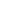 тісніша співпраця між фахівцями в області кліматичного обслуговування та фахівцями в галузі сільського господарстваможливість навчання фахівців в галузі сільського господарства основам прикладної кліматології/ змін кліматуспільні школи для фахівців в галузі кліматичного обслуговування, сільського господарства та осіб, що визначають політику і приймають рішенняспільні науково-дослідні проекти між фахівцями в галузі кліматичного обслуговування та фахівцями в галузі сільського господарстваконсалтингові послуги, що надаються кліматологами для фахівців в галузі сільського господарстварозробка планів адаптації сільського господарства до змін кліматувагаюсь відповістиінше. Поясніть, що саме.немаєсамоосвітамасові онлайн курси на таких платформах як FutureLearn, Coursera, EDX, XuetangX, SDGacademy, Prometheus. Потрібне підкреслити.курси на основі змішаного навчанняаудиторні курси для неспеціалістівмолодший бакалавр в галузі кліматології в Університетібакалавр в галузі кліматології в Університетімагістр в галузі кліматології в Університетіінше. Поясніть, що саме.безумовнонеобхідний курс, в якому багато порушених питань розкривалися б всебічно і глибоконеобхідний курс, який був би зосереджений на практичних аспектахнеобхідні консультації в галузі прикладної кліматології/змін кліматуне відчуваю такої необхідностівагаюсь відповістидуже добре ознайомленийволодію достатньо повною інформацієюнедостатньопогано ознайомленийнеознайомленийнеознайомленийнеознайомленийневідомі такі методикиознайомлений теоретичноознайомлений теоретично і застосовую на практицікліматична система і вразливість, адаптивна здатність, критичні точки кліматичної системиполітика в області кліматуінтерпретація різно-манітних видів прогностичної кліма-тичної інформаціїоцінка впливу змін клімату на стабільну роботу галузі/ підприємстваоцінка економічного збитку, який буде завдано галузі / підприємству внаслідок змін кліматузаходи, спрямовані на адаптацію галузі до змін клімату, пом'якшення наслідків змін клімату та зменшення економічного збиткувагаюсь відповістивагаюсь відповістивагаюсь відповістивагаюсь відповістивагаюсь відповістиофлайн навчанняформальне онлайн навчаннязмішане навчанняпідготовка на робочому місцімасові відкриті онлайн курсимасові відкриті онлайн курсимасові відкриті онлайн курси